Dear Parent / Guardian                                                                     January 2024ST MARYS PS AFTER SCHOOL FOOTBALL WITH EVO’S SOCCER• Evo Soccer start’s Wednesday 10th January• Primary 1,2 and 3          ~ 2-3pm  • Primary 4,5,6 and 7    ~ 3-4pm  • Cost £35 for 7 Weeks  (Envelope with Cash Only and Childs name and class on it)3RD CHILD FREEThe reply slip below with childs name, class and money (in an envelope) must be left in the school reception to let us know the numbers. Mr Paul Evans   UEFA B Coach                 	Evo Soccer School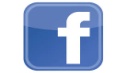 Contact – 07742349718		Email – jpevans11@hotmail.com                                                @EvoSoccerSkills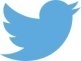 *Friday Night Football on at Cheney Park Banbridge 6-8 pm Every WeekStatement of Consent for Evo’s Soccer at St Marys PS BanbridgeMy child __________________ class _______ will be attending the soccer coaching sessions starting Wednesday 10th January 2024I Do / Do Not (please circle) give permission for my child to be photographed during coaching sessions for promotional purposes including social media.I Do / Do Not (please circle) give permission to receive updates regarding Evo’s Soccer Skills.(Please note:  If these are not circled it will be assumed permission is given)Signed: _________________(Parent/Guardian) Contact No:_______________